An Analysis of Operational Behavioural Factors and Circular Economy Practices in SMEs: An Emerging Economy PerspectiveAbstract: Circular Economy (CE) principles are relatively unexplored, especially in emerging economies. None of the studies so far have also explored operational behavioural factors and CE practices in the context of Small and Medium-sized Enterprises (SMEs). To address this gap, the present study explores operational behavioural factors that contribute to the adoption of CE practices in SMEs of emerging economies for the sustainable development of their societies. The study was conducted in three different phases. This involved an extensive literature review, a brainstorming session with experts, an empirical investigation based on 162 responses from SMEs, the development of a factors structure model employing Exploratory Factor Analysis (EFA) and building a Network Relationship Map (NRM). The study contributes to the theory of planned and operational behaviour by considering the influence of personal determinants in assessing the adoption of CE among SMEs to examine the behavioural factors that influence CE adoption in these organisations. Keywords: Circular Economy (CE); Operational Behavioural factors; SMEs; Exploratory Factor Analysis; Quantitative analysis.IntroductionSustainability has become a key agenda in the academic literature, especially in the Supply Chain Management (SCM) area (Lee and Raschke, 2020; Luthra et al., 2020). However, the existing production and consumption models around the world are highly unsustainable (Dey et al., 2019). In this case, if the existing product sourcing, production, consumption, and regeneration processes do not change, there is no scepticism that natural resources will be depleted in the foreseeable future (Hazen et al., 2017; Patwa et al., 2021). An emergent philosophy and practice that may facilitate an essential change to address this challenge is the Circular Economy (CE) (Farooque et al., 2019; Mangla, et al., 2021). To address these and other sustainability issues, the CE philosophy has gained momentum in policymakers’ decision-making (Geissdoerfer et al., 2017; Van Langen et al., 2021).CE has been widely studied and implemented around the world. The rising popularity of CE has been captivating due to its focus on resource scarcity and the detrimental effects of economic actions on the environment (Gupta et al., 2019; Bertassini et al., 2021).  The CE concept can be termed as - “an economic model aiming to use resource efficiently by minimizing waste, value retention for a long term, reducing primary resources, and developing closed-loop supply chains, product components and materials with environmental management and socio-economic benefits” (Morseletto, 2020; Priyadarshini and Abhilash, 2020). At a global level and in economic terms, once CE practices are completely executed; these would bring an economic gain of more than 1000 billion US dollars annually (Korhonen et al., 2018b). The concept of CE rethinks the current linear economic model into truly sustainable societies by addressing environmental problems, societal issues and economic challenges (Patwa et al., 2020).  The contribution of urban waste across the world is 1.3 billion tons in a year, which may increase to 2.2 billion tons by 2025. Every manufacturing organisation is facing this challenge and identifying ways to reduce waste generation and environmental issues. Therefore, there is an urgent need to transition towards more sustainable supply chains, which can be achieved through the concept of CE (Lahane et al., 2020). Manufacturing organisations that economise production and consumption would benefit from CE practices (Parida et al., 2019; Sharma et al., 2021).According to the European Commission, 600 billion euros in economic gains can be created annually through an economic transition if CE practices are implemented in the manufacturing sector alone (Korhonen et al., 2018b). However, although such practices bring improvements in the social welfare and environmental up-gradation, only a few countries have initiated the processes for their implementation (de Oliveira et al., 2018).The CE philosophy is significant for business and sustainable development across the countries. However, the adoption of the CE initiatives taken by the developed economies cannot be replicated or adopted fully by some of the emerging economies due to their distinct set of challenges (Patwa et al., 2020). Currently, emerging economies are seeking to transform into developed economies through improved production, the development of regulatory bodies, and progressively sophisticated markets. These economies are in the process of a transition from a less developed, low income, traditional economy to a modern and developed industrial economy (Bao and Lu, 2020). India is a trillion-dollar fastest-growing country across the world contributing with a Gross Domestic Product (GDP) of $2.94 trillion. It has become the fifth-largest economy, surpassing the United Kingdom and France in 2018 (Investopedia, 2020). The ‘Atmanirbhar Bharat Abhiyan’ initiative from the Government of India (GoI) has the objective of revamping the economy and developing a self-reliant economy to support organizations in sustaining and tackling the future ‘Black Swan’ events (Outlook Money, 2020). This scheme has a major focus on transforming the SMEs sector of India. The Indian SMEs sector contributes to economic gains with 6.11% of the manufacturing GDP and 24.63% of the Service sector GDP. The SMEs sector in India is next only to the agricultural sector. SMEs consist of 42.5 million units and offer employment opportunities to over 106 million people i.e., 40% of India's workforce (EVOMA, 2020).The estimated annual benefit of 40 lakhs crores or US$ 624 billion by 2025 can be achieved through adopting the CE path in India. It can also reduce greenhouse emissions by 44% along with a significant reduction in pollution (Sharma et al., 2021). This can contribute to healthier economic and environmental benefits to society (Ellen MacArthur Foundation, 2016). Due to financial and technical constraints, SMEs have less developed research and development areas, but because of their rigorous efforts’ leashes to extremely specialized products that create demarcation of SMEs from their competitors (Mittal et al., 2018). SMEs represent a vast variety of businesses and thus, a significant way to successfully adopt CE in future. Although SMEs are progressively cognizant of resource efficiency improvement outcomes, they still fail to actively implement change (Bassi and Dias, 2019).The CE concept is an extensively used approach in different countries, e.g. countries like Germany, France, UK, Japan and China have developed policies that back this philosophy to be adopted in their societies, but in India, it is still in a nascent stage due to the lack of facilitating policies. Manufacturing firms consider CE as a significant sustainable initiative for waste reduction, but limited research is available on the readiness of SMEs towards CE (Singh et al., 2018; Ormazabal et al., 2020; Sharma et al., 2021). Secondly, benefits outcomes from the CE implementation within companies are sometimes unclear to managers (Rosa et al., 2019). The issue in the context of what types of managerial practices companies must adopt for the implementation of CE practices still deserves specific attention. Indeed, CE infers substantial changes in the operational practices of companies; for example, in regards to new ways of using energy, materials, and resources efficiently to minimize their detrimental impact. Companies should maintain the ownership of their products and components in addition to their production and distribution (Ünal et al., 2019a). It is also important to concede that the success of CE is highly dependent on users’ behaviour. Moreover, the implementation of CE needs a change in the mindset of users as well as producers and how they communicate. However, the dilemma is the unawareness of the user towards the environmental stress caused by their consumption behaviour and non-acceptance of their responsibility when it comes to them. This uncertainty of user behaviour emphasizes the reassessment of the concept of CE operational behavioural factors (Anastasiades et al., 2020). Thus, in this context, an empirical investigation is required to understand the significance of operational behavioural factors in the CE and make a contribution to the theory of planned behaviour (TPB). TPB is a widely used psychological theory towards environmentally conscious behaviour (Parajuly et al., 2020). Thus, this research study serves as a beacon in exploring the operational behavioural factors of CE practices, in emerging economies’ SMEs, which are needed to transition into more sustainable societies. More specifically, the current research study intends to discourse the following Research Questions (RQs):RQ1: What are the operational behavioural factors that contribute to the adoption of CE practices in SMEs of emerging economies for the sustainable development of their societies?RQ2: What role does the cause-effect relationship between these behavioural factors play in the adoption of CE practices in SMEs of emerging economies?Therefore, to answer the above-mentioned questions, the study aims to investigate key operational behavioural factors and CE practices within the context of SMEs operating in an emerging economy. After an extensive literature review, we identified a gap in the literature related to operational behaviour factors for CE in the context of SMEs. To fill this gap in the literature, the following objectives were formulated:To empirically investigate the operational behavioural factors for adopting CE practices in SMEs; To understand the cause-effect relationship between the factors and build an influential network relationship map; and To provide recommendations for the effective adoption of CE practices in SMEs. For achieving the above-mentioned objectives, in Phase I the current study conducted an extensive literature review to investigate the operational behavioural factors. Further, in Phase II, an empirical study was conducted through primary data, related to the operational behaviours for adopting CE practices collection, from SMEs. A total of 162 responses were collected in this phase. Further, a factor structure model using Exploratory Factors Analysis (EFA) was developed to confirm the factors. Data from eleven experts were collected to build an influential network relationship map among the factors to understand their cause-effect impact by DEMATEL. The cause-effect map will contribute by helping industry managers to obtain a clear understanding of the impact of each factor and their influence on other factors.Following this introduction, the organisation of the paper is as follows: Section 2 presents the literature review, which helps in understanding the theoretical foundation of the research and tries to explore various operational behavioural factors of CE practices in emerging economies’ SMEs. Further, research methods are described in Section 3. The real-world applicability and results are presented in Section 4. The discussion of findings with practical implications and the unique contribution of the present work are presented in Section 5. In the last section, concluding remarks are given with the limitations and directions for future research.Literature ReviewThis section highlights the literature review on CE and its role in SMEs and elaborates on exploring various critical success factors (CSFs) for promoting CE principles in emerging economies’ SMEs. In the last subsection, research gaps, which justify the present research, are identified. Circular Economy and its Role in SMEsThe main challenges faced by humankind are addressed through the 17 Sustainable Development Goals (SDGs) of the United Nations to inspire world economies. Most of the SDGs focus on underlining the optimum utilization of resources to lead towards a CE (Kapoor et al., 2020). The definition of CE is still evolving, but there is growing consent that existing models, designs and processes have to be redesigned to replace ‘linear’ models ending in waste with circular models that promote durability, reusability, repair, refurbishment, and recycling processes (Chamberlin and Boks, 2018; Asgari and Asgari, 2021). The central theme of the CE paradigm is waste minimization through the 3Rs (reduction, reuse, and recycling) with controlled leakage and environmental effect (Ellen MacArthur Foundation, 2016; Parida et al., 2019). CE practices bring benefits to businesses and society by improving supply chains and customer relationships, providing low price volatility of resources, and generating employment (Singh et al., 2018; Bertassini et al., 2021).The size of the company plays a decisive role in developing CE strategies. SMEs may offer higher flexibility and improved customer services, while big companies are capable of achieving global solutions (Salvador et al., 2020). SMEs will be most influential in this process, as they constitute 95% of companies in OECD member countries (OECD, 2017; Ormazabal et al., 2018). CE has become significant and essential to change the flow from a linear to a circular model. However, its mechanism for assessment is not well defined yet, especially for SMEs (Garza-Reyes et al., 2019); and a huge number of companies- mostly SMEs- belong to the linear and unsustainable model (Sartal et al., 2020). A research gap exists between behavioural research and the concept of CE, primarily within the context of SMEs. This acts as the main obstacle in driving behavioural interventions to promote CE (Parajuly et al., 2020). Operational Behavioural Factors of CE Practices in Emerging Economies’ SMEsThe literature suggests the urgent requirement to understand and assess the progress of CE practices in emerging economies (Patwa et al., 2020; Sharma et al., 2021). For the effective implementation of CE practices, it is necessary to understand operational behavioural factors. Therefore, these operational behavioural factors should be identified and investigated for the most effective CE practices in Emerging Economies’ SMEs. For an exploration of the operational behavioural factors, the selection of databases including “Scopus” and “Web of Science” (WoS) was made. The databases were searched with the keywords “*Circular Economy*” OR “*SMEs*”,  “*Operational Excellence*” OR“*Behavioural factors*”. These terms had to exist in the titles, keywords and abstract. The search field was limited to “articles” and the period from “2015-. Initially, 40 operational behavioural factors were identified through an extensive literature review. Furthermore, experts were asked to validate each factor. The details of the experts are presented in subsection 3.2. The final representation of operational behavioural factors of CE Practices in SMEs is exhibited in Table 1.[Insert Table 1 here]Research GapsCE is a growing concept and a key solution to counter current challenges like waste generation and environmental degradation in emerging economies (Katz-Gerro and López Sintas, 2019). However, the circularity concept is not novel as such. CE implementation is a challenging task for the linear mindset structures currently well-established in industry and society (Lieder and Rashid, 2016). A recent report suggests that at a global level, only 9% of the world is circular, while the remaining wastes are incinerated, landfilled, or diffused in the environment (Circle Economy, 2019; Henry et al., 2020).Community pressure has been a key player in developed countries and has become an important factor in defining the environmental behaviour of a firm (Liu and Bai, 2014), however evidence of such pressure are missing, especially in emerging economies (Jabbour et al., 2020). A firm’s behaviour in operating CE is a tremendously complex process, influenced by several factors (Liu and Bai, 2014; Sehnem et al., 2019;  Chang et al., 2021; Dokter et al., 2021). It is visible that planning and facilitating recycling is not sufficient to bring change in users’ behaviour (Parajuly et al., 2020). It is, therefore, important to understand the operational behavioural factors in the adoption of CE practices (Tong et al., 2018). The focus of CE is, so far, on operations management, technology, historical factors, methodology, resource management, innovation, CE indicators, limitations of the concept and economic aspects of the CE. HRM issues and the human side in the CE context is still unexplored (Jabbour et al., 2019b; Sawe et al., 2021). The techno-economic aspects of CE have been significantly learned in the past few years (Korhonen et al., 2018a, 2018b; Kumar et al., 2019; Kristoffersen et al., 2020; Rakshit et al., 2021). SMEs have to transform and adapt to new environmental settings that rely on their abilities to modify old practices and procedures.However, like in the sustainability debate, the behavioural factors in the adoption of CE practices have not been equally examined, especially in emerging economies (Parajuly et al., 2020). Additionally, few studies so far have discovered how CE practices are incorporated in SMEs (Mura et al., 2020; Dokter et al., 2021; Gedam et al., 2021 ) but none of these studies has explored operational behavioural factors in SMEs. The TPB derived from the Theory of Reasoned Action (TRA) considers the influence of personal determinants in assessing CE adoption among SMEs (Ajzen, 1991). This theory is the most suitable psychological theory to examine the behavioural factors that influence CE adoption in SMEs. The study has identified the operational behavioural variables from the literature further developed into factors through the EFA method. To the best of our knowledge, the influence of operational behavioural factors on the adoption of CE has never been studied in conjunction with the TPB model, especially within the context of SMEs. Thus, this study aims to determine the effect of operational behavioural factors on CE adoption in SMEs. Also, it examines the inter-relationship among the identified factors.Research MethodologyTo achieve the objective of the study, a three-phase study was conducted as illustrated in Figure 1. [ Insert Figure 1 here]Figure 1 illustrates the methodology framework followed to conduct the proposed study. In the first phase, an extensive literature review was conducted to identify the operational behavioural factors for adopting CE practices in SMEs. Thereafter, a brainstorming session was conducted to capture the perception of industry leaders and policymakers on the factors associated with the adoption of CE practices in SMEs. The operational behavioural factors were then finalised. In the second phase, an empirical study was conducted through primary data collection from SMEs on the operational behaviours for adopting CE practices. A total of 162 responses were collected in this phase. Then, a factor structure model using Exploratory Factors Analysis (EFA) was developed.After confirming the factors and understanding their cause-effect relationship, industry leaders and policymakers working on the formulation of policies for SMEs were contacted for data collection. Data from eleven experts were collected to build an influential network relationship map among the factors to understand their cause-effect impact by DEMATEL. The cause-effect map will help industry managers to not only understand the impact of each factor but also its influence on other factors.Data Analysis and ResultsEmpirical Analysis An empirical analysis is an evidence-based approach to the study and interpretation of information. An empirical investigation supports us to develop a substantial theoretical based foundation of the study (Newman and Benz, 1998; Goodwin, 2005). To validate this empirical investigation and to provide the required strength to the foundation of the study, a mixture approach of quantitative and qualitative research methods was employed in this study. This research focused on presenting information by the means of the experiences of the respondents who were contacted to participate in the study. This study attempted to analyse and investigate the operational behavioural factors that are crucial for Indian SMEs to adopt CE practices. The factors that were analysed and investigated were largely behavioural factors to get a deeper understanding of the problem statement. Initially, the behavioural factors were identified through extensive literature and the experts’ inputs as indicated in Table 1.A questionnaire instrument was developed and the research team managed to record the relevant data from Indian SMEs. The establishment of the relations between the cause and effect of the identified factors and the sub-factors was also evident while investigating and validating these factors. The following sub-sections explain all the adopted steps in empirically study. Questionnaire development and data collection  An empirical investigation was conducted to check and ensure that all the factors determined were statistically validated (Hair et al., 1998). To understand the opinions of the respondents and validate them with the support of the literature, a questionnaire was designed by using a 5-point Likert scale -strongly agree and 1-strongly disagree (Alzubaidi et al., 2021; Eller et al., 2021). In the pre-test stage, area experts from academia and industry were invited to provide their opinions on the designed questionnaire. After taking their inputs, some modifications were carried out in the questionnaire to make it clearer to the respondents and avoid bias. The study was related to understanding the role of behavioural factors in the adoption of CE practices in Indian SMEs. Thus, it was important for respondents to have an understanding of the research area. To achieve this and obtain relevant and valid data, convenience and snowball sampling techniques were used. Based on these techniques, the questionnaire was distributed to various SMEs. A total of 162 responses were collected and hence considered for analysis. This response rate was considered acceptable to conduct the EFA analysis (Hair et al., 1998).  Data collection, analysis and resultsThis study was conducted within the context of SMEs in India. The population of the present study is 162 responses from Indian SMEs. The sample size of 162 is sufficient for conducting EFA. According to (Guadagnoli and Velicer, 1988) if the factor loading scores are around 0.80, then size of (n >150) should be sufficient.Various statistical tools and decision-making techniques were applied to evaluate the collected data; other details are provided below. The details of the participants’ profiles are shown in Table 2.[Insert Table 2 here]Measurement of biasedness To avoid biased opinions/data coming from the respondents, needful measures were taken. The entire process of data collection was carefully followed through the following steps:All the responses given by the respondents were dealt with utmost privacy and no data was shared with anybody outside of the research team. The respondents were educated about the objective of our study before their responses were recorded. All the participating respondents were encouraged to provide their relevant responses (Podsakoff et al., 2003).Harman’s one-factor common method bias test was conducted to check common bias issues. The analysis showed that percent of the total variance of one factor was less than fifty per cent of the total variance, which indicated that there were not common bias threats.  Reliability and validity checksThe reliability and validity checks test helps to assess the ‘goodness’ of a measure and how accurate the data collected from the respondents can be and organised (John and Reve,1982; Kimberlin and Winterstein, 2008). To measure the overall reliability of the data, Cronbach alpha (α) was calculated (0.944). The result of the Cronbach alpha test indicated that the collected data was reliable (Nunnally, 1978).  The concept of factor loading was used to check the validity of convergence. In this line, any value higher than 0.5 is considered acceptable (Hair et al., 1998; Field, 2009). In the case of the present research, each of the items had a factor loading value of more than 0.5, which was a positive reflection of the consistency of the validation of the convergence and the questionnaire that was used in the study. Once the structure of the factors identified for the CE for SMEs in the Indian context was established, a calculation of the Cronbach alpha for each of the factors was carried out. The acceptable range for this was between 0.833 to 0.916, which indicated the validity of the identified variables (Hair et al., 1998; Field, 2009) as shown in Table 3.Exploratory factor analysis (EFA)The most commonly used technique, when it comes to the multivariate type models, to understand the structure of the factors is the EFA technique (Hair et al., 1998; Field, 2009). The EFA technique is particularly useful in reducing the set number of dimensions avoiding any information loss (Ruscio and Roche, 2012). The Kaiser-Meyer-Olkin (KMO) test resulted in a significant value of 0.944. This value can be considered acceptable as it is more than the minimum acceptable value of 0.60 (Kaiser,1974). The data for Bartlett’s Test of Sphericity was also acceptable with p < 0.01 relevant for the behavioural factors. The value for sampling for all the factors was more than the acceptable value of 0.50. The EFA was successfully tested to investigate the key factors in adopting the CE in the Indian SMEs context with the support of Varimax factor rotation. The quantified Eigenvalue was obtained as greater than 1 for the eventual factor structure. The value range for the factor loading was recorded in between 0.740 and 0.864 for all the behavioural variables in their specific category. The commonalities range was also considered as acceptable as it was in the range of 0.551 to 0.742 (Field, 2009). Composite Reliability (CR) and Average Variance Extracted (AVE) were calculated. CR values were in the range of 0.88 and 0.93, which were higher than the recommended value of 0.70 and AVE values were higher than 0.50 and less than CR values (Field 2017; Hair et al. 2013). All these values indicated the reliability and convergent validity of the collected data (Hair et al., 1998; Field, 2009) as shown in Table 3.[Insert Table 3 here]Determining causal relationships between behavioural factors  The DEMATEL method is the most suitable approach to examine the interdependency among the factors in a complex system. In this regard, the identified operational behavioural factors may be utilized for strategic planning and developing a future roadmap. DEMATEL is a widely used method by researchers of different domains (Kumar et al., 2018; Cui et al., 2019; Luthra et al., 2020; Yasmin et al., 2020). This method is highly capable of developing a map reflecting the relationships for solving decision-making problems (Govindan and Zhu, 2020). To determine the causal relationship between the behavioural factors, the DEMATEL method was employed. DEMATEL is a widely used method by researchers of different domains (Kumar et al., 2018; Cui et al., 2019; Yasmin et al., 2020; Luthra et al., 2020). In the present research, specifically, a DEMATEL analysis was conducted not only to establish the cause-effect relationship between the behavioural factors but also to understand their influence.The used mathematical steps carried out through this method were as follows:Step 1: The respondents assessed the relationship between the barriers on a scale of 0 to 4. Where 0 denoted ‘no influence’ and 4 denoted ‘very high influence’. Data from eleven experts were collected through a snowball sampling method.  All the experts had a proper understanding of the research topic and worked in different departments, i.e. supply chain, innovation, operations, etc. in SMEs for at least 8 years.Equation 1 was used to calculate the average matrix, see Table 4.A = aij =  where H is number of experts,  	                                     (1)[Insert Table 4 here]Step 2: The matrix normalisation was obtained by applying Eqs. (2 and 3) as shown in Table 5. 	 	                                                                                                                                   (2)                       (3)[Insert Table 5 here]Step 3: Computing the total relation matrix (T) using Eq. (4): 							                                        (4) Where  was defined as  and  as  vectors representing the summation of rows and columns of the total relation matrix, respectively. These were obtained from Eqs. (5 and 6) as indicated below.        	                                   (5)               	                                (6)Where tij represented the total relation matrix, for i, j = 1, 2, …., n. The relation matrix is presented in Table 6 while the impact results of adoption are shown in Table 7.[Insert Table 6 here][Insert Table 7 here]Step 4: To obtain the causal relationship digraph and to eliminate minor effects, the threshold value (α) was calculated using Eq. (10).                                                                                                       (7)The total number of elements present in the total relation matrix (T) is represented by a digraph that was plotted for all the values that were greater than the threshold value (i.e. 1.9192). The values that were more than the threshold value of 1.9192 are included in the total relation matrix, see Table 6. A Network Relationship Map (NRM) was established, for instance, the value of t12 (2.0152) ˃ α (1.9192); this presented the significance or strength of the relationship, which are shown in the digraph with an arrow. For instance, Circular Economy Financing (CEF) to Circularity and Consumer Engagement (CCE) referrers to the effect of CEF on CCE in the adoption of CE in Indian SMEs. By following the same steps, a causal relationship digraph of the main behaviour factors was established, see Figure 2.[Insert Figure 2 here]Through the DEMATEL analysis, all the main factors were divided into two groups, i.e. cause and effect, allowing a causal relationship map to be developed. Table 7 shows that the factors Circular Economy Financing (CEF), Changing Market Demands and Consumption (CMC), Organisational Resilience and SDGs (ORS), Modern and Sustainable Society (MSS) are in the cause group, meaning that these factors influence the others. The effect group factors include Circularity and Consumer Engagement (CCE), Ecological Modernisation and Eco-Innovation (EMI), Green Market Reputation (GMR), meaning that these factors are influenced by other factors. The impact results showing causal relationships between sub-factors are shown in Table 8.[Insert Table 8 here]Figure 3 illustrates the causal relationship between the sub-factors.[Insert Figure 3 here]Discussion of FindingsThe current study assessed the role of operational behavioural factors and their inter-relationship in the adoption of CE practices within the context of SMEs. The study explored and identified behavioural factors from the literature, which were later validated through experts’ inputs. The factors structure was finalised through the EFA method. The study also revealed the cause-effect relationship among the operational behavioural factors. This study provides insights into the current understanding of the adoption of CE practices in SMEs.  Based on the results from the EFA, a structural model comprising of 7 factors- Circular Economy Financing (CEF) (α = 0.850); Circularity and Consumer Engagement (CCE) (α = 0.833); Changing Market Demands and Consumption (CMC) (α = 0.875); Ecological Modernisation and Eco-Innovation (EMI) (α = 0.916); Organisational Resilience and SDGs (ORS) (α =0.906); Green Market Reputation (GMR) (α =0898); and Modern and Sustainable Society (MSS) (α =0.886)- was developed. Based on the results derived from the DEMATEL analysis, Table 7 exhibits the causal and the effect factors categorisation. The factors CEF, CMC, ORS and MSS were determined to be in the causal group, whereas CCE, EMI and GMR were categorised in the effect group. The elaborated results for each subfactor explaining the cause-effect relationship are discussed in the following sub-sections.Circular Economy Financing (CEF)This factor belongs to the causal group factor. There are five sub-factors under this category, namely: Thinking CE initiatives and cost-saving behaviour (CEF1), Access to finance and risk management tools (CEF2), Promoting CE initiatives by financial institutions (CEF3), the government regulation and infrastructure investment opportunity (CEF4), CE incentives and subsidised financing (CEF5). CEF1, CEF2, and CEF5 are part of the cause group sub-factors, whereas CEF3 and CEF4 are part of the effect group sub-factors. Based on the ‘r – c’ values, among all the sub-factors, Access to finance and risk management tools (CEF2) is the most crucial behavioural factor. This finding is in line with previous research conducted by Dewick et al. (2020) and Termeer and Metze (2019), which suggest that there is a need for financing by the private and public sectors to adopt CE practices. Initiatives taken by the government and the finance industry are showing a positive change in the thinking of financers and policymakers to endorse meaningful changes that will facilitate credible progress towards sustainable outcomes (Hussain and Malik, 2020; Gedam et al., 2021). Thus, the government and the finance industry need to develop new financial mechanisms or tools that facilitate firms with a robust CE transition. Therefore, SMEs must come forward to take advantage of these financial mechanisms and show their potential to utilize them, for instance, by preparing a monthly/yearly report about how they invested in the adoption of CE and its benefits so that trust of all involved stakeholders will increase and hence will come forward to support SMEs in the adoption of CE practices.    Circularity and Consumer Engagement (CCE)This factor belongs to the effect group factor. Past studies have shown that the successful adoption of CE is dependent on changing consumers’ behaviour (Elia et al., 2017; Maitre-Ekern and Dalhammar 2019; Parajuly et al., 2020).  The mindset and attitude of consumers towards CE adoption are responsible for adopting the changes in practices such as recycling, product return and renting. With the adoption of CE practices, there is an increase in consumer engagement that can act as an effective tool for developing a sustainable society for future generations (Murray et al. 2017; Funk et al., 2021). This factor has five sub-factors, namely: Changing buying pattern of consumers (CCE1); Customer engagement and commitment for circularity initiatives (CCE2); Recycling behaviour and adoption (CCE3); Societal mind-sets (CCE4); Social group influence (CCE5). The sub-factors CCE1, CCE2 and CCE3 are in the cause group while CCE4 and CCE5 are the effect group. The factor CCE1 has the highest ‘r – c’ value among all the sub-factors. This indicates that changing buying pattern of consumers (CCE1) is the most influential factor that enhances consumer engagement towards CE adoption. This finding suggests that the operational behavioural factors are effective at both micro and macro levels therefore both understanding consumers’ changing behaviour and its impact on economies should be considered to accomplish the aim of developing sustainable societies (Kirchherr et al., 2019; Funk, et al., 2021). Therefore, this finding shows that SMEs must understand the changing buying pattern of consumers so that they can innovate accordingly at both micro and macro levels and try to show in their CE initiatives their consumer engagement programmes. Changing Market Demands and Consumption (CMC)This factor belongs to the causal group factors. The study conducted by Edmondson et al. (2018) showed that a transition to CE is dependent on the composition and innovation intensity of the economy and the evolution of new markets. Although the literature on CE awareness and practices is limited, there has been a constant growth in the adoption of CE practices by manufacturing firms (Liakos et al., 2019; Schröder et al., 2020). Despite this, past studies have shown that the CE awareness level in SMEs is low and thus it is the main cause for its limited adoption (Ormazabal et al, 2018). This factor includes 5 sub-factors, i.e. Environmentally consciousness and changing market consumption patterns (CMC1); Demand for sustainable products (CMC2); Changing lifestyle (CMC3); Willingness to minimise waste (CMC4); educating and increasing awareness (CMC5). The sub-factor- educating and increasing awareness (CMC5) resulted in the most crucial factor, with the highest ‘r-c’ value. The results from past studies have shown that CE adoption has gained momentum, but its awareness and adoption of its practices across the world are still below expectations (Masi et al. 2018). Ecological Modernisation and Eco-Innovation (EMI)This factor was positioned in the effect group. Solutions such as eco-industrial parks, energy-efficient practices, and cross-sector collaboration can contribute to enhancing the utilisation of material and energy, supporting policy formulation and developing evaluation frameworks (Zhao et al., 2018). This factor has 7 sub-factors: Commitment to eco-industrial chains (EMI1); Cross supply chain and cross-sector green collaboration (EMI2); National and international business opportunities (EMI3); Developing energy efficiency-driven practices (EMI4); Responsible manufacturing (EMI5); Fundamental reassessment of the use of resources (EMI6); Potential for new business development and synergy (EMI7). EMI1, EMI3, EMI5 and EMI6 are causal subfactors, whereas EM14 and EMI7 are effect group factors. Based on the ‘r-c’ value, among all the sub-factors, EMI1 had the highest value of 1.2438, indicating that Commitment to eco-industrial chains will be the most influential issue for SMEs to embark on the adoption of CE. Eco-industrial chains may be designed to achieve and incentivise CE practices to achieve sustainable goals. These chains will also help economies to minimise waste, pollution, sharing resources, and achieving sustainable development goals (Yu et al., 2015; Zeng et al., 2017; Ebrahimi and Koh, 2021).Organisational Resilience and SDGs (ORS)Various studies have shown in the past that the engagement of an organisation’s stakeholders through green practices such as green education, training, promotional campaigns, green incentives and rewards programs help to improve performance and achieve sustainable goals (Mendoza et al., 2019; Chang et al., 2021). This factor belongs to the causal group factors and includes 7 sub-factors, namely: Innovative thinking (ORS1); Thinking of adopting initiatives of sustainable resource management (ORS2); Organisational culture change and monitoring (ORS3); Responsible management (ORS4); Effective and efficient communication about CE initiatives (ORS5); Management commitment towards sustainability (ORS6); Training and development about CE insights within the organisational level (ORS7). Recent studies have proven that organisations need to redesign their SC networks around sustainable development (Bassi and Dias, 2020; Yadav et al., 2020; Dokter et al., 2021). There have been efforts by the government and organisations to raise consciousness through awareness programs and investing in training programs towards CE practices (Stahel, 2016). The sub-factor- Training and development about CE insights within the organisational level (ORS7) is the most influential causal factor, with ‘r-c’ value of 0.9550. This suggests that this factor is one of the main reasons for the low adoption rate of CE practices in SMEs.Green Market Reputation (GMR)The concerns of citizens, nations and organisations towards CE adoption is increasing day by day (Castro, 2020). Green reputation is built by organisations through waste reduction, reducing energy consumption and implementing CE practices. This is in line with the previous researches of Singh et al. (2018) and Knickmeyer (2020). Thus, this factor is positioned in the effect group. It includes 5 sub-factors, i.e. Ecological responsibility (GMR1); EC initiatives and competitive advantage (GMR2); Moral obligation to ensure safety at the workplace (GMR3); System and community trust (GMR4); Green attitude and positioning products (GMR5). Out of all the sub-factors, GMR1, GMR2 and GMR3 are causal sub-factors, whereas GMR4 and GMR5 are effect group sub-factors.  Based on the ‘r-c’ value, GMR1 is the strongest causal sub-factor with a 0.5952 value. Ecological responsibility (GMR1) is not a new concept but the approach to interpret producer and consumer’s behaviour towards nature and earth has changed. This subfactor aims at integrating producer and consumer’s responsibility throughout the complete life cycle of products (Campbell-Johnston et al., 2020; Diaz et al., 2021).Modern and Sustainable Society (MSS)This factor is the most important causal group factor with a ‘r-c’ value of 1.339. It has 6 sub-factors: Nature resource scarcity consciousness (MSS1); Thinking for sustainable behaviour (MSS2); Knowledge and skills enhancement of sustainability and future prospectus (MSS3); New government education policies towards sustainability (MSS4); Smart waste audit and reduction planning (MSS5); Government policies and regulations towards CE initiatives (MSS6). Out of the total sub-factors, MSS2, MSS5 and MSS6 are causal sub-factor, whereas MSS1 and MSS3 and MSS4 are effect group subfactors. MSS2 has the highest ‘r-c’ value of 0.6273, which indicates this subfactor is the main reason behind the adoption of CE in SMEs. This sub-factor focuses on individual behavioural change and incorporates psychological, sociological and economic perspectives (Sawe et al., 2021).  For enhancing CE practices implementation, the thinking of users and producers have to be environmentally conscious. Also, the main requirement of the emerging economy is the awareness, policies, regulations to achieve sustainability through CE initiatives (Dokter et al., 2021). Currently, the consciousness among people is limited and thus this needs to be pushed by governments through launching new policies to support the adoption of CE practices in organisations in order to develop sustainable behaviour. This may help in forming a strong attitude, commitment and behavioural intention to be embedded in the organisation’s culture to adopt CE practices. Implications of the ResearchCE has been widely deployed by governments and organisations of various countries to address the current environmental challenges faced by society. However, its adoption in India is still in a nascent stage. The current study has empirically investigated and validated the operational behavioural factors needed to adopt CE practices in SMEs. Furthermore, the study has also established the causal and effect relationship among these factors. The findings from this study make both theoretical and practical contributions by determining the significance of operational behavioural factors to adopt CE practices in SMEs and throwing light on the insights for managers and policymakers.Theoretical ContributionsTwo main key aspects exhibit the theoretical contribution of this study. Firstly, the current study has made efforts to identify the operational behavioural factors, in the context of SMEs, and build a factor structure model for visualising and determining the influence of behavioural intentions of organisations and people towards the adoption of CE. Based on the TPB, people intentions were established to be the driving force to adopt the changed behaviour in addition to attitude, subjective norms and self-efficacy. The study has shown that the intention of organisational people is moving in the direction of the adoption of CE practices and developing sustainable societies. The CE adoption will be enhanced through Circular Economy Financing, Circularity and Consumer Engagement, Changing Market Demands and Consumption, Ecological Modernisation and Eco-Innovation, Organisational Resilience and SDGs, Green Market Reputation, and Modern and Sustainable Society. Moreover, the mindset and attitude of consumers and producers towards the CE practices is responsible for bringing changes in circular activities such as recycling, product return and renting, among others, and thus the intention will be influencing the change in the behaviour towards CE adoption. A sustainable future is the aim of the United Nations. Modern and Sustainable Society (MSS) includes the key concept for the development of sustainable thinking among the individual, firm and society. Due to limited resources, there is a need to reduce the consumption of products. Firms need to develop the changed behaviour towards consumption. The role of government is also significant when implementing CE practices to enhance sustainable thinking in companies’ operational behaviour. Secondly, the contribution of this study is the establishment of a cause-effect inter-relationship among the operational behavioural factors and sub-factors respectively. This study is insightful for managers and policymakers to make decisions based on strong factors such as educating and awareness accessibility to finance, training to the employees, ecological responsibility and developing eco-industrial chains for enhancing the CE adoption in SMEs. The awareness and individuals’ responsibility are a pre-requisite to adopt change in their operational behaviour to thoroughly adopt CE practices. The operational behavioural factors will act as drivers to influence the behavioural intention in the TBP model. Practical ContributionsEmerging economies are witnessing a momentum moving from linear to circular business models and practices. However, due to various factors that play a significant role in the adoption of CE, its implementation remains low in emerging economy nations. In this context, the implementation of CE, particularly in SMEs, can be enhanced if companies and policymakers are aware of the factors that contribute to its successful deployment and have an understanding of the existent relationship of such factors. Thus, this study is significant in determining the cause-effect factors for CE adoption and providing suggestions for its enhancement.A vision of sustainable thinking should create hope. Concepts, attitudes and rhetoric are not only helping in describing issues but also to open doors for opportunities. Sustainable thinking is the key towards developing operational behaviour for implementing CE practices in the firms.There is consciousness among people towards limited natural and the scarcity of resources for future generations. This consciousness needs to be pushed by governments through launching new policies to support the adoption of CE practices in organisations in order to develop sustainable behaviour. Moreover, institutions should create a normative culture among their staff. This may help in forming a strong attitude, commitment and behavioural intention to be embedded in the organisation’s culture to adopt CE practices.Governments and the finance industry are thinking to bring change in CE practices to achieve sustainable outcomes. To achieve the same, there is a need to develop new mechanisms for enhancing the accessibility to financial resources to support the transition to CE. This is only possible through collaborative efforts between the government, private and public institutions and by providing support to SMEs so they can nurture behavioural practices such as recycling, product return, usage of renewable energy, building a green reputation, raising awareness, developing eco-industrial chains, minimise waste, pollution, sharing resources. This would enable them to achieve sustainable development goals and impart education and training related to  CE.The rapid development of eco-industrial chains will help to enhance CE adoption in SMEs. Nations and companies can address issues such as minimising waste, pollution and foment the proper utilisation of natural scarce resources through the development of eco-industrial chains.Currently, the degree of adoption of CE among SMEs is low due to their short-term goals and lack of expertise in this economic business model. Thus, SMEs need to make long-term strategies focusing on CE practices and sustainability. Moreover, knowledge enhancement can be achieved by integrating Industry 4.0 technologies into the operations of SMEs. Industry 4.0 technologies can contribute to the transition of companies into circular practices.Regulatory bodies such as the National Small Industries Corporation (NSIC) and Bureau of Energy Efficiency (BRE) must ensure that periodic audits are performed to detect non-compliance and anomalies that may hinder the proper execution of CE practices in SMEs.Unique ContributionsThe unique contribution of this study is the empirical definition and testing of the evidence of the theoretical linkage of operational behavioural factors and CE practices in SMEs of an emerging economy. As the majority of the research on CE adoption has been focused on developed countries (Kirchherr et al., 2019; Jabbour et al., 2020), this study centres on the institutional setting of India, an emerging economy. The study has assessed the influence of operational behavioural factors on CE adoption among SMEs in India, which is the first attempt in this area.ConclusionsCE is a significant sustainable initiative that promotes various practices such as waste management, energy consumption, optimum resource utilisation, among others. However, behavioural factors affecting the adoption of its practices in SMEs are yet to be investigated. The study has shown that operational behavioural factors are crucial for SMEs to successfully transit into CE and thus it is necessary to evaluate the influence of these factors to provide empirical evidence that could facilitate the adoption of CE in SMEs. The results obtained from the EFA and DEMATEL methods suggests that operational behavioural factors that include Circular Economy Financing (CEF), Changing Market Demands and Consumption (CMC), Organisational Resilience and SDGs (ORS) and Modern and Sustainable Society (MSS) are the causal group factors and Circularity and Consumer Engagement (CCE), Ecological Modernisation and Eco-Innovation (EMI), Green Market Reputation (GMR) are key influential factors.This study has developed an initial roadmap for identifying and examining the causes affecting the adoption of CE, along with the range and inter-relationship among the factors instigating direct and indirect causing effects. Decision-makers and policymakers should consider the range of the factors’ influence and should take appropriate actions on the identified significant causes and effect group factors for enhancing the adoption of CE in SMEs.The results of the current study also indicate that Modern and Sustainable Society (MSS) is the most significant causal factor for the adoption of CE in SMEs. Therefore, there is an indication that SMEs need to formulate effective strategies for building sustainable societies. Consciousness and thinking towards sustainable behaviour are some of the main motivations for enhancing CE adoption in organisations. It is the prime responsibility of organisations and governments to support CE adoption.  Thus, the formulation of the new policies is very much required to effectively adopt CE. The study suggests that commitment to eco-industrial chains is the major cause of CE adoption in SMEs. The study has provided insights for SMEs that could facilitate their transformation into circular organisations that will address prominent contemporary social and environmental challenges. This research possesses some limitations that are required to be highlighted for future similar studies to consider. The study has investigated the operational behavioural factors affecting the CE adoption in SMEs, but the capacity to transition dependent on the internal capabilities has not been considered. Thus, future studies can assess internal organisational capabilities and their impact on the adoption of CE. Previous literature has shown that an organisation’s size affects CE implementation and thus its moderating effect influences the results of the present study. Therefore, organisational internal capabilities can be considered in future studies. The present study focused on SMEs only, which does not represent the whole scenario of India. Therefore, future studies can also consider organisations of other sizes, i.e. large or micro.  Finally, the theoretical model developed in the current study needs to be investigated further as CE adoption is necessary for developing sustainable societies in future. Analysing operational behavioural factors for CE adoption may provide a useful purpose to optimise the efforts of government, policy-makers and decision-makers.ReferencesAnastasiades, K., Blom, J., Buyle, M., & Audenaert, A. (2020). Translating the circular economy to bridge construction: Lessons learnt from a critical literature review. Renewable and Sustainable Energy Reviews, 117, 109522.Alzubaidi, H., Slade, E. L., & Dwivedi, Y. K. (2021). Examining antecedents of consumers’ pro-environmental behaviours: TPB extended with materialism and innovativeness. Journal of Business Research, 122, 685-699.Asgari, A., & Asgari, R. (2021). How circular economy transforms business models in a transition towards circular ecosystem: the barriers and incentives. Sustainable Production and Consumption, 28, 566-579.Bao, Z., & Lu, W. (2020). Developing efficient circularity for construction and demolition waste management in fast emerging economies: Lessons learned from Shenzhen, China. Science of The Total Environment, 138264.Bassi, F., & Dias, J. G. (2019). The use of circular economy practices in SMEs across the EU. Resources, Conservation and Recycling, 146, 523-533.Batista, L., Bourlakis, M., Liu, Y., Smart, P., & Sohal, A. (2018). Supply chain operations for a circular economy. Production Planning & Control, 29(6), 419-424.Batista, L., Gong, Y., Pereira, S., Jia, F., & Bittar, A. (2019). Circular supply chains in emerging economies–a comparative study of packaging recovery ecosystems in China and Brazil. International Journal of Production Research, 57(23), 7248-7268.Bertassini, A. C., Ometto, A. R., Severengiz, S., & Gerolamo, M. C. (2021). Circular economy and sustainability: The role of organizational behaviour in the transition journey. Business Strategy and the Environment, 1– 34.Botetzagias, I., Dima, A. F., & Malesios, C. (2015). Extending the theory of planned behaviour in the context of recycling: The role of moral norms and of demographic predictors. Resources, Conservation and Recycling, 95, 58-67.Brown, P., Bocken, N., & Balkenende, R. (2019). Why do companies pursue collaborative circular oriented innovation? Sustainability, 11(3), 635.Brown, P., Von Daniels, C., Bocken, N. M. P., & Balkenende, A. R. (2021). A process model for collaboration in circular oriented innovation. Journal of Cleaner Production, 286, 125499.Cainelli, G., D’Amato, A., & Mazzanti, M. (2020). Resource efficient eco-innovations for a circular economy: Evidence from EU firms. Research Policy, 49(1), 103827.Campbell-Johnston, K., Friant, M. C., Thapa, K., Lakerveld, D., & Vermeulen, W. J. (2020). How circular is your tyre: Experiences with extended producer responsibility from a circular economy perspective. Journal of Cleaner Production, 270, 122042.Chamberlin, L., & Boks, C. (2018). Marketing approaches for a circular economy: Using design frameworks to interpret online communications. Sustainability, 10(6), 2070.Chang, D., Gao, D., Xu, X., Wang, X., Ju, Y., & Shen, X. (2021). Top-runner incentive scheme in China: a theoretical and empirical study for industrial pollution control. Environmental Science and Pollution Research, 1-13.Circle Economy (2019). The Circularity Gap Report: an analysis of the circular state of the global economy. Available online at: https://docs.wixstatic.com/ugd/ad6e59ba1e4d16c64f44 fa94fbd8708eae8e34.pdf (last accessed: July 31, 2020).Council, O. E. C. D. (2017). Enchancing the contributions of SMEs in a global and digitalised economy. In Meeting of the OECD Council at Ministerial Level. Paris.Cui, L., Chan, H. K., Zhou, Y., Dai, J., & Lim, J. J. (2019). Exploring critical factors of green business failure based on Grey-Decision Making Trial and Evaluation Laboratory (DEMATEL). Journal of Business Research, 98, 450-461.de Oliveira, F. R., França, S. L. B., & Rangel, L. A. D. (2018). Challenges and opportunities in a circular economy for a local productive arrangement of furniture in Brazil. Resources, Conservation and Recycling, 135, 202-209.Dewick, P., Bengtsson, M., Cohen, M. J., Sarkis, J., & Schröder, P. (2020). Circular economy finance: Clear winner or risky proposition?. Journal of Industrial Ecology, 24(6), 1192-1200. Dey, P. K., Malesios, C., De, D., Chowdhury, S., & Abdelaziz, F. B. (2019). Could lean practices and process innovation enhance supply chain sustainability of small and medium‐sized enterprises?. Business Strategy and the Environment, 28(4), 582-598.Diaz, A., Schöggl, J. P., Reyes, T., & Baumgartner, R. J. (2021). Sustainable product development in a circular economy: implications for products, actors, decision-making support and lifecycle information management. Sustainable Production and Consumption, 26, 1031-1045Dokter, G., Thuvander, L., & Rahe, U. (2021). How circular is current design practice? Investigating perspectives across industrial design and architecture in the transition towards a circular economy. Sustainable Production and Consumption, 26, 692-708.Elia, V., Gnoni, M. G., & Tornese, F. (2017). Measuring circular economy strategies through index methods: A critical analysis. Journal of Cleaner Production, 142, 2741-2751.Ellen MacArthur Foundation (2016). Circular economy in India: Rethinking growth for long-term prosperity. Online available at: https://www.ellenmacarthur foundation.org/assets/ downloads/publications/Circular-economy-in-India_5-Dec_2016.pdf (last accessed: July 21, 2020).Eller, R., Alford, P., Kallmünzer, A., & Peters, M. (2020). Antecedents, consequences, and challenges of small and medium-sized enterprise digitalization. Journal of Business Research, 112, 119-127.EVOMA (2020). SME sector in India. Statistics, Trends and Reports. Online available at: https://evoma.com/business-centre/sme-sector-in-india-statistics-trends-reports/#:~:text=Number %20of%20SMEs%20in%20India,only%20to%20the%20agricultural%20sector (last accessed: July 18, 2020).Ebrahimi, S. M., & Koh, L. (2021). Manufacturing sustainability: Institutional theory and life cycle thinking. Journal of Cleaner Production, 298, 126787.F, R., Alford, P., Kallmünzer, A., & Peters, M. (2020). Antecedents, consequences, and challenges of small and medium-sized enterprise digitalization. Journal of Business Research, 112, 119-127.Farooque, M., Zhang, A., Thürer, M., Qu, T., & Huisingh, D. (2019). Circular supply chain management: A definition and structured literature review. Journal of Cleaner Production, 228, 882-900.Ferasso, M., Beliaeva, T., Kraus, S., Clauss, T., & Ribeiro‐Soriano, D. (2020). Circular economy business models: The state of research and avenues ahead. Business Strategy and the Environment, 29(8), 3006-3024.Field, A. (2009). Discovering statistics using IBM SPSS statistics. Sage publications.Figge, F., & Thorpe, A. S. (2019). The symbiotic rebound effect in the circular economy. Ecological Economics, 163, 61-69.Funk, A., Sütterlin, B., & Siegrist, M. (2021). Consumer segmentation based on Stated environmentally-friendly behavior in the food domain. Sustainable Production and Consumption, 25, 173-186.Garza-Reyes, J. A., Salomé Valls, A., Peter Nadeem, S., Anosike, A., & Kumar, V. (2019). A circularity measurement toolkit for manufacturing SMEs. International Journal of Production Research, 57(23), 7319-7343.Gedam, V. V., Raut, R. D., de Sousa Jabbour, A. B. L., Tanksale, A. N., & Narkhede, B. E. (2021). Circular economy practices in a developing economy: Barriers to be defeated. Journal of Cleaner Production, 127670.Geissdoerfer, M., Savaget, P., Bocken, N. M., & Hultink, E. J. (2017). The Circular Economy–A new sustainability paradigm?. Journal of Cleaner Production, 143, 757-768.Goodwin, C. J. (2005). Research in Psychology: Methods and Design. USA: John Wiley & Sons, Inc.Gupta, S., Chen, H., Hazen, B. T., Kaur, S., & Gonzalez, E. D. S. (2019). Circular economy and big data analytics: A stakeholder perspective. Technological Forecasting and Social Change, 144, 466-474.Hair, J. F., Black, W. C., Babin, B. J., Anderson, R. E., & Tatham, R. L. (1998). Multivariate data analysis  Upper Saddle River, NJ: Prentice hall.Hazen, B. T., Mollenkopf, D. A., & Wang, Y. (2017). Remanufacturing for the circular economy: An examination of consumer switching behaviour. Business Strategy and the Environment, 26(4), 451-464.Henry, M., Bauwens, T., Hekkert, M., & Kirchherr, J. (2020). A typology of circular start-ups: An Analysis of 128 circular business models. Journal of Cleaner Production, 245, 118528.Hussain, M., & Malik, M. (2020). Organisational enablers for circular economy in the context of sustainable supply chain management. Journal of Cleaner Production, 256, 120375.Investopedia (2020). The top 20 economies in the world. Online available at: https://www.investopedia.com/insights/worlds-top-economies/ (last accessed: July 21, 2020).Jabbour, C. J. C., de Sousa Jabbour, A. B. L., Sarkis, J., & Godinho Filho, M. (2019a). Unlocking the circular economy through new business models based on large-scale data: an integrative framework and research agenda. Technological Forecasting and Social Change, 144, 546-552.Jabbour, C. J. C., Sarkis, J., de Sousa Jabbour, A. B. L., Renwick, D. W. S., Singh, S. K., Grebinevych, O., ... & Godinho Filho, M. (2019b). Who is in charge? A review and a research agenda on the ‘human side’ of the circular economy. Journal of Cleaner Production, 222, 793-801.Jabbour, C. J. C., Seuring, S., de Sousa Jabbour, A. B. L., Jugend, D., Fiorini, P. D. C., Latan, H., & Izeppi, W. C. (2020). Stakeholders, innovative business models for the circular economy and sustainable performance of firms in an emerging economy facing institutional voids. Journal of Environmental Management, 264, 110416.Jensen, J. P., & Remmen, A. (2017). Enabling circular economy through product stewardship. Procedia Manufacturing, 8, 377-384.John, G., & Reve, T. (1982). The reliability and validity of key informant data from dyadic relationships in marketing channels. Journal of Marketing Research, 19(4), 517-524.Kant Hvass, K., & Pedersen, E. (2019). Toward circular economy of fashion: Experiences from a brand’s product take-back initiative. Journal of Fashion Marketing and Management, 23, 345-365.Kapoor, R., Ghosh, P., Kumar, M., Sengupta, S., Gupta, A., Kumar, S. S., ... & Pant, D. (2020). Valorisation of agricultural waste for biogas based circular economy in India: A research outlook. Bioresource Technology, 123036.Kaiser, H. F. (1974). An index of factorial simplicity. Psychometrika, 39(1), 31-36.Katz‐Gerro, T., & López Sintas, J. (2019). Mapping circular economy activities in the European Union: Patterns of implementation and their correlates in small and medium‐sized enterprises. Business Strategy and the Environment, 28(4), 485-496.Kerdlap, P., Low, J. S. C., & Ramakrishna, S. (2019). Zero waste manufacturing: A framework and review of technology, research, and implementation barriers for enabling a circular economy transition in Singapore. Resources, Conservation and Recycling, 151, 104438.Kimberlin, C. L., & Winterstein, A. G. (2008). Validity and reliability of measurement instruments used in research. American Journal of Health-System Pharmacy, 65(23), 2276-2284.Kirchherr, J., & Piscicelli, L. (2019). Towards an education for the circular economy (ECE): five teaching principles and a case study. Resources, Conservation and Recycling, 150, 104406.Knickmeyer, D. (2020). Social factors influencing household waste separation: A literature review on good practices to improve the recycling performance of urban areas. Journal of Cleaner Production, 245, 118605.Korhonen, J., Honkasalo, A., & Seppälä, J. (2018a). Circular economy: the concept and its limitations. Ecological Economics, 143, 37-46.Korhonen, J., Nuur, C., Feldmann, A., & Birkie, S. E. (2018b). Circular economy as an essentially contested concept. Journal of Cleaner Production, 175, 544-552.Kristoffersen, E., Blomsma, F., Mikalef, P., & Li, J. (2020). The smart circular economy: A digital-enabled circular strategies framework for manufacturing companies. Journal of Business Research, 120, 241-261.Kumar, A., Pal, A., Vohra, A., Gupta, S., Manchanda, S., & Dash, M. K. (2018). Construction of capital procurement decision making model to optimise supplier selection using Fuzzy Delphi and AHP-DEMATEL. Benchmarking: An International Journal, 25(5),1528-1547.Kumar, K., Prakash, A., & Singh, K. (2021). How National Education Policy 2020 can be a lodestar to transform future generation in India. Journal of Public Affairs, 21(3), e2500.Kumar, V., Sezersan, I., Garza-Reyes, J. A., Gonzalez, E. D., & Moh’d Anwer, A. S. (2019). Circular economy in the manufacturing sector: benefits, opportunities and barriers. Management Decision, 57(4), 1067-1086.Kusi-Sarpong, S., Gupta, H., & Sarkis, J. (2019). A supply chain sustainability innovation framework and evaluation methodology. International Journal of Production Research, 57(7), 1990-2008.Lahane, S., Kant, R., & Shankar, R. (2020). Circular Supply Chain Management: A State-of-art review and future opportunities. Journal of Cleaner Production, 120859.Lee, M. T., & Raschke, R. L. (2020). Innovative sustainability and stakeholders’ shared understanding: The secret sauce to “performance with a purpose”. Journal of Business Research, 108, 20-28.Liakos, N., Kumar, V., Pongsakornrungsilp, S., Garza-Reyes, J. A., Gupta, B., & Pongsakornrungsilp, P. (2019). Understanding circular economy awareness and practices in manufacturing firms. Journal of Enterprise Information Management, 32(4), 563-584.Lieder, M., & Rashid, A. (2016). Towards circular economy implementation: a comprehensive review in context of manufacturing industry. Journal of Cleaner Production, 115, 36-51.Lin, K. Y. (2018). User experience-based product design for smart production to empower industry 4.0 in the glass recycling circular economy. Computers & Industrial Engineering, 125, 729-738.Liu, Y., & Bai, Y. (2014). An exploration of firms’ awareness and behaviour of developing circular economy: An empirical research in China. Resources, Conservation and Recycling, 87, 145-152.Luthra, S., Kumar, A., Zavadskas, E. K., Mangla, S. K., & Garza-Reyes, J. A. (2020). Industry 4.0 as an enabler of sustainability diffusion in supply chain: an analysis of influential strength of drivers in an emerging economy. International Journal of Production Research, 58(5), 1505-1521.Maitre-Ekern, E., & Dalhammar, C. (2019). Towards a hierarchy of consumption behaviour in the circular economy. Maastricht Journal of European and Comparative Law, 26(3), 394-420.Mangla, S. K., Börühan, G., Ersoy, P., Kazancoglu, Y., & Song, M. (2021). Impact of information hiding on circular food supply chains in business-to-business context. Journal of Business Research, 135, 1-18.Maroufkhani, P., Tseng, M. L., Iranmanesh, M., Ismail, W. K. W., & Khalid, H. (2020). Big data analytics adoption: Determinants and performances among small to medium-sized enterprises. International Journal of Information Management, 54, 102190.Martín‐de Castro, G., Amores‐Salvadó, J., Navas‐López, J. E., & Balarezo‐Núñez, R. M. (2020). Corporate environmental reputation: Exploring its definitional landscape. Business Ethics: A European Review, 29(1), 130-142.Masi, D., Kumar, V., Garza-Reyes, J. A., & Godsell, J. (2018). Towards a more circular economy: exploring the awareness, practices, and barriers from a focal firm perspective. Production Planning & Control, 29(6), 539-550.Mendoza, J. M. F., Gallego-Schmid, A., & Azapagic, A. (2019). A methodological framework for the implementation of circular economy thinking in higher education institutions: Towards sustainable campus management. Journal of Cleaner Production, 226, 831-844.Mittal, S., Khan, M. A., Romero, D., & Wuest, T. (2018). A critical review of smart manufacturing & Industry 4.0 maturity models: Implications for small and medium-sized enterprises (SMEs). Journal of Manufacturing Systems, 49, 194-214.Morseletto, P. (2020). Targets for a circular economy. Resources, Conservation and Recycling, 153, 104553.Mostaghel, R., & Chirumalla, K. (2021). Role of customers in circular business models. Journal of Business Research, 127, 35-44.Mura, M., Longo, M., & Zanni, S. (2020). Circular economy in Italian SMEs: A multi-method study. Journal of Cleaner Production, 245, 118821.Muranko, Z., Andrews, D., Newton, E. J., Chaer, I., & Proudman, P. (2018). The pro-circular change model (P-CCM): proposing a framework facilitating behavioural change towards a circular economy. Resources, Conservation and Recycling, 135, 132-140.Murray, A., Skene, K., & Haynes, K. (2017). The circular economy: an interdisciplinary exploration of the concept and application in a global context. Journal of business ethics, 140(3), 369-380.Newman, I., & Benz, C. R. (1998). Qualitative-quantitative research methodology: Exploring the interactive continuum. SIU Press.Nunnally, J. C. (1978). Psychometric theory. New York, NY: McGraw-Hill.Ormazabal, M., Prieto-Sandoval, V., Puga-Leal, R., & Jaca, C. (2018). Circular economy in Spanish SMEs: challenges and opportunities. Journal of Cleaner Production, 185, 157-167.Outlook Money (2020). Unlocking the market power Of SMEs. Outlook Money, July, 1-66. Online available at: https://www.outlookindia.com/outlookmoney/ public/issue/olm_july_2020.pdf (last accessed: July 21, 2020).Parajuly, K., Fitzpatrick, C., Muldoon, O., & Kuehr, R. (2020). Behavioural change for the circular economy: A review with focus on electronic waste management in the EU. Resources, Conservation & Recycling: X, 100035.Parida, V., Burström, T., Visnjic, I., & Wincent, J. (2019). Orchestrating industrial ecosystem in circular economy: A two-stage transformation model for large manufacturing companies. Journal of Business Research, 101, 715-725.Patwa, N., Sivarajah, U., Seetharaman, A., Sarkar, S., Maiti, K., & Hingorani, K. (2021). Towards a circular economy: An emerging economies context. Journal of business research, 122, 725-735.Podsakoff, P. M., MacKenzie, S. B., Lee, J. Y., & Podsakoff, N. P. (2003). Common method biases in Behavioural research: A critical review of the literature and recommended remedies. Journal of Applied Psychology, 88(5), 879.Prieto‐Sandoval, V., Jaca, C., Santos, J., Baumgartner, R. J., & Ormazabal, M. (2019). Key strategies, resources, and capabilities for implementing circular economy in industrial small and medium enterprises. Corporate Social Responsibility and Environmental Management, 26(6), 1473-1484.Priyadarshini, P., & Abhilash, P. C. (2020). Circular economy practices within energy and waste management sectors of India: A meta-analysis. Bioresource Technology, 304, 123018.Rakshit, S., Islam, N., Mondal, S., & Paul, T. (2021). Mobile apps for SME business sustainability during COVID-19 and onwards. Journal of Business Research, 135, 28-39.Rodrigues, M. A., Sá, A., Masi, D., Oliveira, A., Boustras, G., Leka, S., & Guldenmund, F. (2020). Occupational Health & Safety (OHS) management practices in micro-and small-sized enterprises: The case of the Portuguese waste management sector. Safety Science, 129, 104794.Rosa, P., Sassanelli, C., & Terzi, S. (2019). Circular Business Models versus circular benefits: An assessment in the waste from Electrical and Electronic Equipment sector. Journal of Cleaner Production, 231, 940-952.Ruscio, J., & Roche, B. (2012). Determining the number of factors to retain in an exploratory factor analysis using comparison data of known factorial structure. Psychological assessment, 24(2), 282.Salvador, R., Barros, M. V., da Luz, L. M., Piekarski, C. M., & de Francisco, A. C. (2020). Circular business models: Current aspects that influence implementation and unaddressed subjects. Journal of Cleaner Production, 250, 119555.Sartal, A., Ozcelik, N., & Rodríguez, M. (2020). Bringing the circular economy closer to small and medium enterprises: Improving water circularity without damaging plant productivity. Journal of Cleaner Production, 256, 120363.Sawe, F. B., Kumar, A., Garza‐Reyes, J. A., & Agrawal, R. (2021). Assessing people‐driven factors for circular economy practices in small and medium‐sized enterprise supply chains: Business strategies and environmental perspectives. Business Strategy and the Environment. ; 1– 15.Schröder, P., Lemille, A., & Desmond, P. (2020). Making the circular economy work for human development. Resources, Conservation and Recycling, 156, 104686.Schroeder, P., Anggraeni, K., & Weber, U. (2019). The relevance of circular economy practices to the sustainable development goals. Journal of Industrial Ecology, 23(1), 77-95.Sehnem, S., Jabbour, C. J. C., Pereira, S. C. F., & de Sousa Jabbour, A. B. L. (2019). Improving sustainable supply chains performance through operational excellence: circular economy approach. Resources, Conservation and Recycling, 149, 236-248.Sharma, N. K., Govindan, K., Lai, K. K., Chen, W. K., & Kumar, V. (2021). The transition from linear economy to circular economy for sustainability among SMEs: A study on prospects, impediments, and prerequisites. Business Strategy and the Environment, 30(4), 1803-1822.Singh, M. P., Chakraborty, A., & Roy, M. (2018). Developing an extended theory of planned behaviour model to explore circular economy readiness in manufacturing MSMEs, India. Resources, Conservation and Recycling, 135, 313-322.Singh, S. K., & Singh, A. P. (2019). Interplay of organisational justice, psychological empowerment, organisational citizenship behaviour, and job satisfaction in the context of circular economy. Management Decision, 57(4), 937-952.Stahel, W. R. (2016). The circular economy. Nature, 531(7595), 435-438.Stefanelli, N. O., Chiappetta Jabbour, C. J., Liboni Amui, L. B., Caldeira de Oliveira, J. H., Latan, H., Paillé, P., & Hingley, M. (2021). Unleashing proactive low‐carbon strategies through behavioral factors in biodiversity‐intensive sustainable supply chains: Mixed methodology. Business Strategy and the Environment. 1– 21Termeer, C. J. A. M., & Metze, T. A. P. (2019). More than peanuts: Transformation towards a circular economy through a small-wins governance framework. Journal of Cleaner Production, 240, 118272.The new wave Indian MSME- An action agenda for growth. Online available at: msme.gov.in/KPMG/CRISIL/CIITong, X., Nikolic, I., Dijkhuizen, B., van den Hoven, M., Minderhoud, M., Wäckerlin, N., ... & Tao, D. (2018). Behaviour change in post-consumer recycling: Applying agent-based modelling in social experiment. Journal of Cleaner Production, 187, 1006-1013.Tura, N., Hanski, J., Ahola, T., Ståhle, M., Piiparinen, S., & Valkokari, P. (2019). Unlocking circular business: A framework of barriers and drivers. Journal of Cleaner Production, 212, 90-98.Ünal, E., Urbinati, A., & Chiaroni, D. (2019a). Managerial practices for designing circular economy business models. Journal of Manufacturing Technology Management, 30(3), 561-589.Ünal, E., Urbinati, A., Chiaroni, D., & Manzini, R. (2019b). Value Creation in Circular Business Models: The case of a US small medium enterprise in the building sector. Resources, Conservation and Recycling, 146, 291-307.Van Langen, S. K., Vassillo, C., Ghisellini, P., Restaino, D., Passaro, R., & Ulgiati, S. (2021). Promoting circular economy transition: A study about perceptions and awareness by different stakeholders’ groups. Journal of Cleaner Production, 128166.Velenturf, A. P., Purnell, P., Tregent, M., Ferguson, J., & Holmes, A. (2018). Co-producing a vision and approach for the transition towards a circular economy: Perspectives from government partners. Sustainability, 10(5), 1401.Yadav, G., Mangla, S. K., Bhattacharya, A., & Luthra, S. (2020). Exploring indicators of circular economy adoption framework through a hybrid decision support approach. Journal of Cleaner Production, 277, 124186.Yasmin, M., Tatoglu, E., Kilic, H. S., Zaim, S., & Delen, D. (2020). Big data analytics capabilities and firm performance: An integrated MCDM approach. Journal of Business Research, 114, 1-15.Yu, F., Han, F., & Cui, Z. (2015). Evolution of industrial symbiosis in an eco-industrial park in China. Journal of Cleaner Production, 87, 339-347.Zeng, H., Chen, X., Xiao, X., & Zhou, Z. (2017). Institutional pressures, sustainable supply chain management, and circular economy capability: Empirical evidence from Chinese eco-industrial park firms. Journal of Cleaner Production, 155, 54-65.Zhao, H., Guo, S., & Zhao, H. (2018). Comprehensive benefit evaluation of eco-industrial parks by employing the best-worst method based on circular economy and sustainability. Environment, Development and Sustainability, 20(3), 1229-1253.Table 1: List of operational behavioural factors for the adoption of CE practices 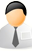 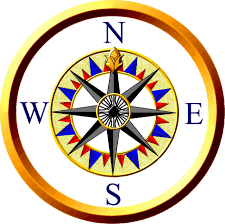 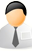 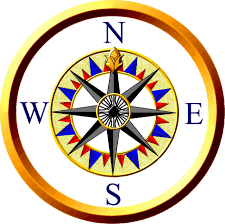 Figure 1: Methodology framework followed to conduct the studyTable 2: Summary of respondents Table 3: Mean, S.D., factor loading and communalities of the factorsTable 4: Average matrix for the key operational behavioural factors of CE practicesTable 5: Normalised initial direct-relation matrix  Table 6: Total relation matrix (T) pertaining to the operational behavioural factors of CE practicesTable 7: Impact results of operational behavioural factorsFigure 2: Causal relationship digraph of the main behaviour factors Table 8: Impact results of behaviour sub-factors Figure 3: Network relationship digraphs of the sub-factorsSr. No.Operational behavioural factorsBrief descriptionReferencesAccess to finance and risk management toolsFor transitioning into a CE, a major shift is required in private and public investment.  Effective oversight is required to prevent CE to become compromised and ineffectual sustainability concept.Dewick et al., 2020; Van Langen et al., 2021; Gedam et al., 2021CE incentives and subsidised financing  CE incentives and subsidised financing could be supplemental rewards that motivate circular actions. It enables waste minimisation, recycling and other waste handling methods that are necessary for enhancing resource efficiency.Liu and Bai, 2014; Singh et al., 2018; Chang et al., 2021Changing buying pattern of consumersConsumer’s role is vital in CE. Customers should be motivated to change buying patterns such as sharing and leasing to buy and buying used products.Maitre-Ekern and Dalhammar 2019; Parajuly et al., 2020; Mostaghel and Chirumalla, 2021Changing lifestyle Changing lifestyles is one of the major contributors to growing environmental problems. By promoting sustainable lifestyles in the market can lead to CE activities.Schröder et al., 2020; Van Langen et al., 2021Commitment to eco-industrial chainsCommitment to eco-industrial chains will help to solve problems like the emerging conflicts among economic growth, resource scarcity, and environmental degradation at the meso level.Zhao et al., 2018; Garza-Reyes et al., 2019 ; Diaz et al., 2021Cross supply chain and cross-sector green collaborationCross supply chain and cross-sector green collaboration enable the achievement and promotion of a CE.Batista et al., 2018; Lin, 2018; Brown et al., 2021Customer engagement and commitment for circularity initiativesEngaging customers efficiently enhance their commitment, which is pertinent in circular business models. The circularity is dependent on product return by the consumers. Kant Hvass and Pedersen 2019; Maitre-Ekern and Dalhammar (2019); Mostaghel and Chirumalla, 2021Demand for sustainable productsAlthough the demand for sustainable products is rising. Greater awareness about sustainability and environmental damage can lead to the demand for sustainable products.Figge and Thorpe, 2019; Cainelli et al., 2020Developing energy efficiency-driven practices Energy efficiency-driven practices must be developed to reduce emissions and environmental footprint through the encouragement of renewable sources of energy.Kumar et al., 2019; Ünal et al., 2019a ; Stefanelli et al., 2021Environment Conscious (EC) initiatives and competitive advantageEC initiatives positively influence prestige and profits. SMEs' strategy should be focused on developing a competitive advantage through value generation to serve customers with greener products and services.Prieto-Sandoval et al., 2019; Van Langen et al., 2021Ecological responsibilityEcological responsibility means integrating responsibility into the complete lifecycle of the product.Campbell-Johnston et al., 2020; Brown et al., 2021Educating and increasing awareness towards CE practicesHowever, the awareness level towards CE is not high as per the expectations and practices are also far behind. Educating and increasing awareness about the benefits of sustainable products among society will strengthen CE initiatives in SMEs.Liakos et al., 2019; Ünal et al., 2019 ; Sharma, et al., 2021Effective and efficient communication about CE initiatives To enable the achievement and promotion of a CE, efficient communication about CE initiatives among all members of SC is necessary.Lin, 2018; Ünal et al., 2019a; Knickmeyer, 2020Environmentally consciousness and changing market consumption patternsMarket segmentation can help identify the opportunities and challenges of spreading CE consumption patterns. It will also help to understand changing consumer values, motivations and behaviour.Prieto‐Sandoval et al., 2019; Funk et al., 2021Fundamental reassessment of the use of resourcesFundamental reassessment of resources’ utilisation means more efficient utilisation and its reuses and reduces the level of resource inputs, energy, emissions, and waste leakage, etc.Bassi and Dias, 2019; Ferasso et al., 2020 ; Asgari and Asgari, 2021Government policies and regulations towards CE initiativesGovernment policies and regulations for developing CE are still imperfect, especially in emerging economies like India. These are also unsuccessful in achieving effective norms.Singh et al., 2018; Bertassini et al., 2021Green attitude and positioning productsThe attitude of the user towards environmental concerns has a significant impact on behaviour and willingness towards recycling.	Singh et al., 2018; Knickmeyer, 2020; Van Langen et al., 2021Innovative thinkingThis factor refers to being environmentally innovative. The adoption of CE practices requires the innovative thinking of SMEs. Masi et al., 2018; Batista et al., 2019; Hussain and Malik, 2020 ; Mostaghel and Chirumalla, 2021Knowledge and skills enhancement of sustainability and future prospectusHigh awareness levels and skills enhancement is needed to minimise raw material consumption in SMEs.Liu and Bai, 2014; Tura et al., 2019 ; Sawe et al., 2021Management commitment towards sustainabilityBased on case studies, success stories of CE implementation exist in an industry that is overlooked. Implementation on a large scale requires a radical change in the operations and commitment level of the management.Ellen Macarthur Foundation, 2014; Ünal et al., 2019Moral obligation to ensure safety at workplaceManaging health & safety conditions at the workplace may bring cost reductions such as medical care, sick leave and disability benefits.Rodrigues et al., 2020National and international business opportunities National and international business opportunities may help SMEs in doing structural changes in their production and consumption patterns to support CE.Patwa et al., 2020; Van Langen et al., 2021Nature resource scarcity consciousness Nature resource scarcity consciousness will help SMEs to adopt CE initiatives in their firms. Bassi and Dias (2019) Liakos et al., 2019New government education policies towards sustainability Education is key to achieve full human potential, emerging as an equitable society and promoting the development of the nation. Kumar et al., 2020; Bertassini et al., 2021Organisational culture change and monitoringThe transformation of SMEs into sustainable businesses requires organisational culture change as well as continuous monitoring.Garza-Reyes et al., 2019Potential for new business development and synergyCE is possible only when new business should be based on circularity, and develops innovative efforts and industrial synergy between multiple stakeholders.Jabbour et al., 2019a; Henry et al., 2020; Mangla et al., 2021Promoting CE initiatives by financial institutionsFinancial institutions can play an important role in the positive framing of CE policies, particularly the promise of combining environmental quality with economic prosperity.Termeer and Metze, 2019; Dewick et al., 2020; Mostaghel and Chirumalla, 2021Recycling behaviour and adoption The user’s collaborative behaviour to adopt recycling is a central tenet of the CE philosophy.Muranko et al., 2018; Hussain and Malik, 2020; Brown et al., 2021Responsible managementResponsible management means thinking of a strategy or analysis on aligning the business to responsibility, i.e. Management of hazardous wastes with a major focus on resource conservation. Parida et al., 2019; Kristoffersen et al., 2020Responsible manufacturingResponsible manufacturing focuses on removing environmental waste in manufacturing and recovering used materials.Kumar et al., 2019; Ünal et al., 2019bSmart waste audit and reduction planningSmart waste audit and reduction planning are required to manage waste efficiently.Bassi and Dias, 2019; Kerdlap et al., 2019Social group influence Social group influence is one of the key parameters for changing consumer behaviour. Therefore, CE initiatives must align well with enhancing well-being for people and the planet and the UN’s SDGSingh and Singh, 2019Societal mind-setsA change of mind-sets in society towards CE initiatives, especially in developing and less developed countries, is needed for CE to be successfully adopted. The participatory actors and companies should have the right mindset and inspiration to practice CE initiatives.Brown et al., 2019; Hussain and Malik, 2020; Mostaghel and Chirumalla, 2021System and community trustTrust is one of the key ingredients for CE initiatives. The operative effectiveness and efficiency of the system can be improved through system and community trust.Knickmeyer, 2020;  Brown et al., 2021Government regulation and infrastructure investment opportunity The government is a key decision-making authority for making regulations as well as infrastructure development in any country. The realigning incentives and regulatory efforts must be focused on those who can afford to change in CE initiatives.Velenturf et al., 2018; Bertassini et al., 2021Thinking CE initiatives and cost-saving behaviourThinking CE initiatives and cost-saving behaviour facilitate decision-making based on sustainable outcomes at higher and operational levels.Mendoza et al., 2019; Hussain and Malik, 2020Thinking for sustainable behaviourDesign with sustainable intent is necessary for analysis and guiding the communication for CE implementation. It may suggest numerous strategies that may appeal to distinct aspects of people’s behaviour.Chamberlin and Boks, 2018; Van Langen et al., 2021Thinking of adopting initiatives of sustainable resource managementThinking of adoption of initiatives of sustainable resource management means lifecycle thinking and a full closure of resource loops, which is currently missing, especially SMEs.Campbell-Johnston et al., 2019; Ebrahimi,  and Koh, 2021Training and development about CE insights within the organisational level Training and development about CE insights within an organisational level will play a key role to develop a “green” culture and encourage it from SMEs internally.Prieto-Sandoval et al., 2019; Hussain and Malik, 2020; Knickmeyer, 2020Willingness to minimise wasteThis behavioural factor is related to the willingness of SMEs to minimise waste and showing their intention to adopt CE practices  Garza-Reyes et al., 2019; Parajuly et al., 2020 ; Characteristics of respondentsCharacteristics of respondentsTotalPercentageCurrent positionCEO/COO/CIO127.4%Current positionManaging Director/Executive Director95.6%Current positionSVP/VP/AVP138.0%Current positionManager/Consultant7445.7%Current positionSpecialist/Analyst/Engineer3622.2%Current positionSupervisor/Coordinator138.0%Current positionOthers53.1%Work experience (in years)Less than 5169.9%Work experience (in years)Between 5-103622.2%Work experience (in years)Between 10 -154326.5%Work experience (in years)Between 15 -202414.8%Work experience (in years)More than 204326.5%Size of organisation(annual turnover)Less than $100 million148.6%Size of organisation(annual turnover)Less than $ 500 million2515.4%Size of organisation(annual turnover)Less than $ 2000 million12375.9%SME typeAutomotive11168.5%SME typePharmaceutical and Healthcare42.5%SME typeAerospace10.6%SME typeIT and Consulting95.6%SME typeRetail42.5%SME typeEnergy sector 84.9%SME typeChemical31.9%SME typeFood & Beverages31.9%SME typeElectronics21.2%SME typeAgribusiness31.9%SME typeOthers (please specify)148.6%Factors Behaviour variablesCodeMeanS.D.LoadingCommunalitiesCRAVECircular Economy Financing (CEF)(α = 0.850)Thinking CE initiatives and cost-saving behaviourCEF14.31.8210.7670.5890.890.63Circular Economy Financing (CEF)(α = 0.850)Access to finance and risk management toolsCEF24.24.7710.8080.6540.890.63Circular Economy Financing (CEF)(α = 0.850)Promoting CE initiatives by financial institutionsCEF34.29.7870.7400.5480.890.63Circular Economy Financing (CEF)(α = 0.850)Government regulation and infrastructure investment opportunity CEF44.33.8250.7980.6370.890.63Circular Economy Financing (CEF)(α = 0.850)CE incentives and subsidised financing  CEF54.36.8460.8400.7060.890.63Circularity and Consumer Engagement (CCE)(α = 0.833)Changing buying pattern of consumersCCE14.27.7960.7480.5600.880.60Circularity and Consumer Engagement (CCE)(α = 0.833)Customer engagement and commitment for circularity initiativesCCE24.22.7930.7510.5640.880.60Circularity and Consumer Engagement (CCE)(α = 0.833)Recycling behaviour and adoption CCE34.28.8430.7870.6200.880.60Circularity and Consumer Engagement (CCE)(α = 0.833)Societal mind-setsCCE44.14.9430.7700.5930.880.60Circularity and Consumer Engagement (CCE)(α = 0.833)Social group influence CCE54.16.9380.8160.6660.880.60Changing Market Demands and Consumption (CMC)(α = 0.875)Environmentally consciousness and changing market consumption patternsCMC14.34.7910.8190.6710.910.67Changing Market Demands and Consumption (CMC)(α = 0.875)Demand of sustainable productsCMC24.27.8340.8130.6610.910.67Changing Market Demands and Consumption (CMC)(α = 0.875)Changing lifestyle CMC34.22.8700.8030.6450.910.67Changing Market Demands and Consumption (CMC)(α = 0.875)Willingness to minimise wasteCMC44.19.8620.8140.6620.910.67Changing Market Demands and Consumption (CMC)(α = 0.875)Educating and increasing awareness towards CECMC54.38.7060.8440.7130.910.67Ecological Modernisation and Eco-Innovation(EMI)(α = 0.916)Commitment to eco-industrial chainsEMI14.21.8960.7630.5830.930.66Ecological Modernisation and Eco-Innovation(EMI)(α = 0.916)Cross supply chain and cross-sector green collaborationEMI24.18.8350.8120.6600.930.66Ecological Modernisation and Eco-Innovation(EMI)(α = 0.916)National and international business opportunities EMI34.30.7650.8610.7420.930.66Ecological Modernisation and Eco-Innovation(EMI)(α = 0.916)Developing energy efficiency-driven practices EMI44.38.7060.7770.6040.930.66Ecological Modernisation and Eco-Innovation(EMI)(α = 0.916)Responsible manufacturingEMI54.26.8250.8140.6620.930.66Ecological Modernisation and Eco-Innovation(EMI)(α = 0.916)Fundamental reassessment of the use of resourcesEMI64.28.7590.8640.7470.930.66Ecological Modernisation and Eco-Innovation(EMI)(α = 0.916)Potential for new business development and synergyEMI74.29.8160.8290.6880.930.66Organisational Resilience and SDGs (ORS)(α =0.906)Innovative thinkingORS14.43.7380.7430.5510.920.63Organisational Resilience and SDGs (ORS)(α =0.906)Thinking of adopting initiatives of sustainable resource managementORS24.31.7580.8120.6590.920.63Organisational Resilience and SDGs (ORS)(α =0.906)Organisational culture change and monitoringORS34.33.7540.8610.7420.920.63Organisational Resilience and SDGs (ORS)(α =0.906)Responsible managementORS44.41.8000.7970.6350.920.63Organisational Resilience and SDGs (ORS)(α =0.906)Effective and efficient communication about CE initiatives ORS54.26.8380.7510.5630.920.63Organisational Resilience and SDGs (ORS)(α =0.906)Management commitment towards sustainability ORS64.31.8300.7930.6290.920.63Organisational Resilience and SDGs (ORS)(α =0.906)Training and development about CE insights within the organisational levelORS74.29.8390.7960.6330.920.63Green Market Reputation (GMR)(α =0898)Ecological responsibilityGMR14.29.7280.8410.7070.920.71Green Market Reputation (GMR)(α =0898)EC initiatives and competitive advantageGMR24.18.8430.8460.7150.920.71Green Market Reputation (GMR)(α =0898)Moral obligation to ensure safety at workplaceGMR34.12.9760.8610.7420.920.71Green Market Reputation (GMR)(α =0898)System and community trustGMR44.23.8960.8480.7190.920.71Green Market Reputation (GMR)(α =0898)Green attitude and positioning products GMR54.34.8790.8300.6880.920.71Modern and Sustainable Society (MSS)(α =0.886)Nature resource scarcity consciousness MSS14.34.7230.8180.6690.920.66Modern and Sustainable Society (MSS)(α =0.886)Thinking for sustainable behaviourMSS24.29.7460.8460.7160.920.66Modern and Sustainable Society (MSS)(α =0.886)Knowledge and skills enhancement of sustainability and future prospectusMSS34.23.8600.8050.6480.920.66Modern and Sustainable Society (MSS)(α =0.886)New government education policies towards sustainability MSS44.17.9490.8590.7380.920.66Modern and Sustainable Society (MSS)(α =0.886)Smart waste audit and reduction planningMSS54.31.7590.7840.6150.920.66Modern and Sustainable Society (MSS)(α =0.886)Government policies and regulations towards CE initiativesMSS64.29.8900.7920.6270.920.66FactorsCEFCCECMCEMIORSGMRMSSCEF0.00002.63643.00002.81822.54552.90912.7273CCE2.81820.00003.00002.72733.09092.36362.5455CMC2.81823.27270.00003.00002.45452.81822.4545EMI3.00002.72732.09090.00002.36362.81822.6364ORS2.81822.63642.81822.90910.00003.09092.7273GMR2.27272.72732.36362.90912.63640.00002.8182MSS2.72733.45452.54553.27273.36362.45450.0000FactorsCEFCCECMCEMIORSGMRMSSCEF0.0002.6363.0002.8182.5452.9092.727CCE2.8180.0003.0002.7273.0912.3642.545CMC2.8183.2730.0003.0002.4552.8182.455EMI3.0002.7272.0910.0002.3642.8182.636ORS2.8182.6362.8182.9090.0003.0912.727GMR2.2732.7272.3642.9092.6360.0002.818MSS2.7273.4552.5453.2733.3642.4550.000FactorsCEFCCECMCEMIORSGMRMSSCEF1.79702.01521.87812.04101.91921.93531.8765CCE1.92821.87961.87312.03071.93621.90671.8629CMC1.94842.05661.74832.06361.93001.94561.8791EMI1.84651.91891.74861.80391.81751.83671.7812ORS1.96662.04961.90232.07991.82721.97621.9089GMR1.82581.92971.76891.95491.83891.70971.7981MSS2.04222.16571.96722.17782.06572.02751.8520Note: to avoid minor effects, all values above the threshold value (α = 1.9192) are italicised and plotted on the digraph.  Note: to avoid minor effects, all values above the threshold value (α = 1.9192) are italicised and plotted on the digraph.  Note: to avoid minor effects, all values above the threshold value (α = 1.9192) are italicised and plotted on the digraph.  Note: to avoid minor effects, all values above the threshold value (α = 1.9192) are italicised and plotted on the digraph.  Note: to avoid minor effects, all values above the threshold value (α = 1.9192) are italicised and plotted on the digraph.  Note: to avoid minor effects, all values above the threshold value (α = 1.9192) are italicised and plotted on the digraph.  Note: to avoid minor effects, all values above the threshold value (α = 1.9192) are italicised and plotted on the digraph.  Note: to avoid minor effects, all values above the threshold value (α = 1.9192) are italicised and plotted on the digraph.  Factorsrcr + cr - cImpactCEF13.46213.35526.8170.107Cause CCE13.41714.01527.433-0.598EffectCMC13.57212.88626.4580.685Cause EMI12.75314.15226.905-1.398Effect ORS13.71113.33527.0450.376Cause GMR12.82613.33826.164-0.512EffectMSS14.29812.95927.2571.339Cause Factors Coder + cr - cImpactCircular Economy Financing (CEF)CEF147.87780.1645CauseCircular Economy Financing (CEF)CEF246.67201.1380CauseCircular Economy Financing (CEF)CEF345.3616-0.1671EffectCircular Economy Financing (CEF)CEF445.6826-1.4333EffectCircular Economy Financing (CEF)CEF546.73690.2979CauseCircularity and Consumer Engagement (CCE)CCE133.30240.9637CauseCircularity and Consumer Engagement (CCE)CCE232.94780.4648CauseCircularity and Consumer Engagement (CCE)CCE331.13250.3611CauseCircularity and Consumer Engagement (CCE)CCE432.3347-1.2851EffectCircularity and Consumer Engagement (CCE)CCE533.5223-0.5045EffectChanging Market Demands and Consumption (CMC)CMC115.73370.0982CauseChanging Market Demands and Consumption (CMC)CMC215.92680.0209CauseChanging Market Demands and Consumption (CMC)CMC315.8249-0.1671EffectChanging Market Demands and Consumption (CMC)CMC416.2119-0.7889EffectChanging Market Demands and Consumption (CMC)CMC516.86990.8369CauseEcological Modernisation and Eco-Innovation (EMI)EMI143.99751.2438CauseEcological Modernisation and Eco-Innovation (EMI)EMI243.0148-1.5587EffectEcological Modernisation and Eco-Innovation (EMI)EMI343.98680.6563CauseEcological Modernisation and Eco-Innovation (EMI)EMI442.6193-0.5375EffectEcological Modernisation and Eco-Innovation (EMI)EMI543.47860.9251CauseEcological Modernisation and Eco-Innovation (EMI)EMI645.29340.1289CauseEcological Modernisation and Eco-Innovation (EMI)EMI743.5845-0.8580EffectOrganisational Resilience and SDGs (ORS)ORS120.9306-0.0254EffectOrganisational Resilience and SDGs (ORS)ORS219.9189-0.6304EffectOrganisational Resilience and SDGs (ORS)ORS319.84230.5218CauseOrganisational Resilience and SDGs (ORS)ORS420.33520.4970CauseOrganisational Resilience and SDGs (ORS)ORS520.8967-0.2963EffectOrganisational Resilience and SDGs (ORS)ORS621.2486-1.0217EffectOrganisational Resilience and SDGs (ORS)ORS720.60040.9550CauseGreen Market Reputation (GMR)GMR118.99440.5952CauseGreen Market Reputation (GMR)GMR217.90920.5005CauseGreen Market Reputation (GMR)GMR317.89210.2199CauseGreen Market Reputation (GMR)GMR418.5277-1.1252EffectGreen Market Reputation (GMR)GMR520.0817-0.1905EffectModern and Sustainable Society (MSS)MSS118.6078-1.1918EffectModern and Sustainable Society (MSS)MSS217.57840.6273CauseModern and Sustainable Society (MSS)MSS318.5590-0.1084EffectModern and Sustainable Society (MSS)MSS418.4749-0.1597EffectModern and Sustainable Society (MSS)MSS517.70260.2422CauseModern and Sustainable Society (MSS)MSS618.16590.5903Cause